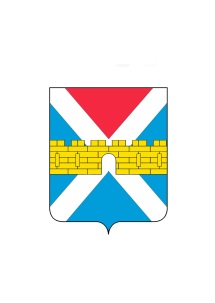 АДМИНИСТРАЦИЯ  КРЫМСКОГО  ГОРОДСКОГО  ПОСЕЛЕНИЯ КРЫМСКОГО РАЙОНАПОСТАНОВЛЕНИЕ   от  __________________                                                                                           № ________город КрымскОб установлении средней рыночной стоимости одного квадратного метраобщей площади жилого помещения по Крымскомугородскому поселениюКрымского района на III квартал 2022 годаВ соответствии с приказом Министерства строительства                                   и жилищно-коммунального хозяйства Российской Федерации от 18 августа 2021 г. № 584/пр «Об утверждении методики определения норматива стоимости одного квадратного метра общей площади жилого помещения                   по Российской Федерации и средней рыночной стоимости одного квадратного метра общей площади жилого помещения по субъектам Российской Федерации», приказом Министерства строительства и жилищно-коммунального хозяйства Российской Федерации от 29 марта 2022 г. № 215/пр «О показателях средней рыночной стоимости одного квадратного метра общей площади жилого помещения по субъектам Российской Федерации на II квартал 2022 года», частью 3 статьи 3 Закона Краснодарского края от 29 декабря 2009 г. № 1890-КЗ «О порядке признания граждан малоимущими в целях принятия             их на учёт в качестве нуждающихся в жилых помещениях» п о с т а н о в л я ю:1. Установить среднюю рыночную стоимость одного квадратного метра общей площади жилого помещения на территории Крымского городского поселения Крымского района на III квартал 2022 года 69 933 (шестьдесят девять тысяч девятьсот тридцать три) рубля.2. Общему отделу администрации Крымского городского поселения Крымского района (Колесник С.С.) обнародовать настоящее постановление            в соответствии с утверждённым порядком обнародования муниципальных правовых актов Крымского городского поселения Крымского района.3. Организационному отделу администрации Крымского городского поселения Крымского района (Завгородняя Е.Н.) разместить настоящее постановление на официальном сайте администрации Крымского городского поселения Крымского района в сети Интернет.4. Контроль за выполнением настоящего постановления возложить          на заместителя главы Крымского городского поселения Крымского района Князева А.В.5. Постановление вступает в силу со дня его обнародования.Глава Крымского городского поселения Крымского района 			                                Я.Г. Будагов